ДО:МИЛЕН АЛЕКСАНДРОВ ГОРАНОВ„Билдконсулт“ ЕООД, гр. РусеУл. „Епископ Босилков“, 16ПОКАНАЗа участие в процедура на договаряне без обявление по ЗОПУВАЖАЕМИ ГОСПОДИН ГОРАНОВНа основание чл. 79, ал. 1, т. 1 и във връзка с решение № РД-01-2070/08.07.2016г. на Кмета на Община Русе Ви отправяме покана да представите оферта за участие в процедура на договаряне без обявление за възлагане на обществена поръчка с предмет: „Изпълнение на инвеститорски контрол по време на извършването на строително-монтажни работи на обекти по проект „Мерки за повишаване на енергийната ефективност в четири сгради от образователната инфраструктура на гр. Русе“, по договор  BG04-02-03-044-010 по програма BG04 „Енергийна ефективност и възобновяема енергия“ на Финансовия механизъм на европейското икономическо пространство 2009-2014“. Офертата трябва да бъде подадена в срок до 17:30 часа на 19.07.2016г. в Община Русе, гр. Русе, пл. „Свобода“, 6, Информационен център, гише „Обществени поръчки“ участника или от упълномощен негов представител  лично, чрез куриерска или пощенска услуга.І. Указания за подготовка на офертата. Документите се представят в запечатан непрозрачен плик, който се обозначава по следния начин:От: ………………………………………………………………………….…..(посочва се наименование на участника, адрес, телефон, лице за контакт)Оферта за участие в обществена поръчка с предмет: “Изпълнение на инвеститорски контрол по време на извършването на строително-монтажни работи на обекти по проект „Мерки за повишаване на енергийната ефективност в четири сгради от образователната инфраструктура на гр. Русе по договор  BG04-02-03-044-010 по програма BG04 „Енергийна ефективност и възобновяема енергия“ на Финансовия механизъм на европейското икономическо пространство 2009-2014“ „Да не се отваря преди разглеждане от страна на Комисията за оценяване и класиране”.Оферта трябва да съдържа следните документи:Списък на документите, съдържащи се в офертата – изготвя се от участника;Единен европейски документ за обществени поръчки (ЕЕДОП) за съответствие с изискванията на закона и условията на възложителя, а в приложимите случаи – за всеки подизпълнител и за всяко лице, чиито ресурси ще бъдат ангажирани при изпълнението на поръчката.
Когато ЕЕДОП изискванията по чл. 54, ал. 1, т. 1, 2 и 7, и чл. 55, ал. 1, т. 5 от ЗОП се отнасят за повече от едно лице, всички лица попълват един и същ ЕЕДОП. 
Когато е налице необходимост от защита на личните данни  
или при различие в обстоятелствата, свързани с личното състояние, информацията относно изискванията по чл. 54, ал. 1, т. 1, 2 и 7, и чл. 55, ал. 1, т. 5 от ЗОП се попълва в отделен ЕЕДОП за всяко лице или за някое от лицата.
Когато се подава повече от един ЕЕДОП обстоятелствата, свързани с критериите за подбор се съдържат само в ЕЕДОП, подписан от лице, което може самостоятелно да представлява съответния стопански субект.
В ЕЕДОП се представят данни относно публичните регистри, в които се съдържа информация за декларираните обстоятелства или за компетентния орган, който съгласно законодателството на съответната държава е длъжен да предоставя информация за тези обстоятелства служебно на възложителя.
При поискване от страна на възложителя участниците са длъжни на представят необходимата информация относно правно-организационната форма под която осъществяват дейността си, както и списък на всички задължени лица по смисъла на чл. 54, ал. 2 и чл. 55, ал. 3 от ЗОП, независимо от наименованието на органите, в които участват или длъжностите, които заемат.
Когато за участник е налице някое от основанията по чл. 54, ал. 1 и чл. 55, ал. 1 от ЗОП и преди подаването на офертата той е предприел мерки за доказване на надеждност по чл. 56 от ЗОП, тези мерки се вписват в ЕЕДОП.Декларация по чл.3, т. 8 и чл.5, т. 3 от Закона за икономическите и финансовите отношения с дружествата, регистрирани в юрисдикции с преференциален данъчен режим, свързаните с тях лица и техните действителни собственици;Техническо предложение – предложение за изпълнение на поръчката, което включва: Документ за упълномощаване, когато лицето, подаващо офертата не е законен представител на участника;Предложение за изпълнение на поръчката  в съответствие с техническите спецификации и изискванията на Възложителя;Декларация за срока на валидност на офертата; Декларация, че при изготвяне на офертата са спазени задълженията, свързани с данъци и осигуровки, опазване на околната среда, закрила на заетостта и условията на труд;Съгласно чл. 66 от ЗОП в случай, че участникът ще използва подизпълнител, то същият посочва подизпълнителя/ите и дела от поръчката, който ще се възложи. В този случай те трябва да представят доказателство за поетите от подизпълнителите задължения. Подизпълнителя/ите трябва да отговарят на съответните критерии за подбор съобразно вида и дела от поръчката, който ще изпълняват. За тях не следва да са на лице основания за отстраняване от процедурата. Когато частта от поръчката, която ще се изпълнява от подизпълнител може да бъде предадена като отделен обектна изпълнителя или възложителя, възложителят заплаща възнаграждение за тази част на подизпълнителя.Участникът може да се позове на капацитета на трети лица,независимо от правната връзка между, тях по отношение на критериите, свързани с техническите способности и професионалната компетентност. По отношение на критериите, свързани с професионалната компетентност участникът може да се позове на капацитета на трети лица само ако лицата, с чието образование, квалификация или опит се доказва изпълнение на изискванията на възложителя ще участват в изпълнението на поръчката, за която е необходим този капацитет.Когато участникът се позовава на капацитета на трети лица той трябва да може да докаже, че ще разполага с техните ресурси като представи документи за поетите от третите лица задължения. Третите лица трябва да отговарят н а съответните критерии за подбор, за доказването на които участникът се позовава на техния капацитет и за тях да не са налице основанията за отстраняване от процедурата.Ценово предложение – по образец.	
Единствено участникът е отговорен за евентуално допуснати грешки и пропуски в изчисленията на предложените от него цени, което удостоверява с подпис и печат върху всеки от документите, включени в ценовото предложение. При несъответствие между изписването на цената цифром и словом за вярна ще се счита цената, изписана словом.Предложената цена включва всички преки и косвени разходи за реализацията на дейностите по настоящата поръчка. Предлаганата цена не трябва да надвишава прогнозната стойност на поръчката!Ориентировъчната стойност е 6 519,43 (словом: шест хиляди петстотин и деветнадесет лв. и 13 ст.) лева без ДДС, съответно 7 823,32  (словом: седем хиляди осемстотин двадесет и три лв. и 32 ст.) лева с ДДС.	ІІ. Технически и професионални способности, в съответствие с чл. 63 и 64 от ЗОП.Минимални изисквания:Участниците следва да са изпълнили минимум една еднаква или сходна с предмета на поръчката услуга през последните 3 години, считано от датата на подаване на офертата. 	
Под „еднакво или сходно“ следва да се разбира извършването на инвеститорски контрол или строителен надзор.Участникът трябва да докаже наличие на минимум следните технически лица: едно технически правоспособно лице, получило диплома от акредитирано висше училище с квалификация "строителен инженер", "инженер" или "архитект" или лице със средно образование с четиригодишен курс на обучение и придобита професионална квалификация в областите "Архитектура и строителство" и "Техника", което да притежава поне 2 години професионален опит в осъществяване на инвеститорски контрол или строителен надзор.Изискуеми документи и информация:Списък на услугите, които са еднакви или сходни с предмета на обществената поръчка, изпълнени през последните три години, считано от датата на подаване на заявлението или на офертата с посочване на стойностите, датите и получателите, заедно с доказателство за извършената услуга. Под „еднакви или сходни“ следва да се разбират услуги по извършване на инвеститорски контрол или строителен надзор.Списък на технически лица, с посочване на образованието, професионалната квалификация и професионалния опит.Договарянето ще се състои на 20.07. 2016г. от 15:00 часа в сградата на Община Русе, пл. „Свобода“, 6, ет. 1, стая 136.Приложения:Техническа спецификация;Образци на документи;Проект на договор.ДИМИТЪР НАКОВ                                            За Кмет на Община Русе  съгл.                                 Заповед № РД-01-1948/29.06.2016г.                			ТЕХНИЧЕСКА СПЕЦИФИКАЦИЯ. 1. ПРЕДМЕТ НА ПОРЪЧКАТА – ПЪЛНО ОПИСАНИЕПредметът на настоящата обществена поръчка е: “Изпълнение на инвеститорски контрол по време на извършването на строително-монтажни работи на обекти по проект „Мерки за повишаване на енергийната ефективност в четири сгради от образователната инфраструктура на гр. Русе по договор  BG04-02-03-044-010 по програма BG04 „Енергийна ефективност и възобновяема енергия“ на Финансовия механизъм на европейското икономическо пространство 2009-2014“ в съответствие с изискванията на действащото законодателство, както и съгласно разработените и одобрени инвестиционни проекти, количествата и видовете СМР и всички дейности и изисквания, отразени в техническата спецификация и проектни документации и договорите за изпълнение на СМР на обектите.Обект на обществената поръчка: „Услуга“ по смисъла на чл. 3, ал.1, т. 2 от Закона за обществените поръчки (ЗОП).За всеки обект има изготвени и одобрени технически инвестиционни проекти и издадени и влезли в сила разрешения за строеж, а изпълнението на СМP по обекти основно включва:За обект ОУ „Любен Каравелов“: демонтажни работи;монтаж на разширение на отоплителна инсталация за 2 броя неотоплени сутеренни помещения /клон на вътрешната отоплителна инсталация/;вентилация за 2 броя сутеренни помещения – смукателна уредба и нагнетателна уредба;хидравлична проба;монтажна настройка;топла проба. За обект ЦДГ „Незабравка 2“:демонтажни работи;монтаж на нова водна отоплителна инсталация, затворена с регулиране чрез смесителен кръг и термостатни радиаторни вентили - централна вътрешна отоплителна инсталация  и абонатна станция, включваща помпено – акумулиращ блок и топлофикационна блокова абонатна станция;хидравлична проба;монтажна настройка; топла проба.За обект СОУ „Никола Обретенов“:демонтажни работи;монтаж на нова водна отоплителна инсталация, затворена с регулиране по блокове на сградата и нов втори газов котел;съотносими проби и настройки.За обект СОУЕЕ „Св. Константин – Кирил Филосов“:демонтажни работи;монтаж на нова водна отоплителна инсталация, затворена с възможност за регулиране;хидравлична проба;монтажна настройка;топла проба.Място за изпълнение на обществената поръчка:За обект ОУ „Любен Каравелов“ – гр. Русе, ул. „Велико Търново“ № 19-2.За обект ЦДГ „Незабравка 2“ – гр. Русе, ул. „Българска Морава“ № 7А.За обект СОУ „Никола Обретенов“ – гр. Русе, ул. „Никола Табаков“ № 4.За обект СОУЕЕ „Св. Константин – Кирил Филосов“ – гр. Русе, ж.к. Възраждане, ул. „Студентска“ № 10.Задължения на изпълнителя при изпълнение на инвеститорски контрол върху обектите:Организиране и контролиране на законосъобразно започване на строителството на обектите.Организиране съставянето и подписването на актовете и протоколите в съответствие с                                                                                                                                                                                                                                                                                                             изискванията на Наредба № 3 на МРРБ за съставяне на актове и протоколи по време на строителството (ДВ, бр. 72/2003)  в процеса на изпълнение на строително-монтажните дейности. Упражняване на контрол по изпълнение на строежите съобразно одобрените проекти, приетите оферти и графици и изискванията по чл.169, ал.1 и 2 от ЗУТ.Осигуряване спазването на условията за безопасност на труда съобразно Закона за здравословни и безопасни условия на труд (ЗЗБУТ) и Наредба №2 за минималните изисквания за здравословни и безопасни условия на труд при изпълнение на строително монтажните работи (ДВ, бр. 37 от 2004).	Недопускане увреждане на трети лица и имоти вследствие на строителството.Контрол на опазването на околната среда по време на изпълнение на строително -монтажните дейности в съответствие със Закона за опазване на околната среда (ЗООС) и Закона за управление на отпадъците и наредбите към тях.Контрол на съответствието на влаганите материали и продукти съгласно изискванията на НАРЕДБА № РД-02-20-1 от 5.02.2015 г. за условията и реда за влагане на строителни продукти в строежите на Република България. Изискване от строителя на всички декларации за съответствие и сертификати за качеството на влаганите при изпълнение на СМР материали.Организиране и осигуряване на присъствието на авторския надзор по съответните части на техническите проекти на обекта по време на изпълнение на строително-монтажните дейности, когато е необходимо да дадат проектантско решение по възникнал проблем или за приемане на изпълненото.Проверяване и подписване на протоколи за приемане на  изпълнени СМР по количества и цени, само на реално изпълнените СМР, съответстващи на подадената оферта. Обсъждане с участниците в строителството /Проектантите, Строителите и др./ на възникнали проблеми  в процеса на изпълнението на СМР и решаването им.Информиране на Възложителя и ДНСК за всяко нарушение на строителните нормативни разпоредби в тридневен срок след констатирането им.Изискване изготвянето на екзекутивна и друга техническа документация по изпълнение на строително-монтажните дейности от Строителя и Проектанта ако е необходимо.Събиране от изпълнителите на СМР на всички паспорти и гаранционни карти на монтираните уреди и устройства и предаването им на възложителя след приключване на строителството.Участниците са длъжни да спазват и изпълняват изискванията на действащото законодателство, разработените и одобрени инвестиционни проекти за четирите обекта, количествата и видовете СМР, всички дейности и изисквания, отразени в техническата спецификация и проектни документации и договорите за изпълнение на СМР.2. СРОК ЗА ИЗПЪЛНЕНИЕ НА ПОРЪЧКАТА Срокът за изпълнение на инвеститорския контрол е съобразно срока на изпълнение на СМР (не повече от 150 календарни дни считано от съставяне на акт обр. 2) и е в срока за изпълнение на проект „Мерки за повишаване на енергийната ефективност в четири сгради от образователната инфраструктура на гр. Русе“, изпълняван по договор  BG04-02-03-044-010 по програма BG04 „Енергийна ефективност и възобновяема енергия“ на Финансовия механизъм на европейското икономическо пространство 2009-2014.3. ИНФОРМАЦИЯ ЗА ИЗТОЧНИКА НА ФИНАНСИРАНЕБюджет на проект „Мерки за повишаване на енергийната ефективност в четири сгради от образователната инфраструктура на гр. Русе“, изпълняван по договор  BG04-02-03-044-010 по програма BG04 „Енергийна ефективност и възобновяема енергия“ на Финансовия механизъм на европейското икономическо пространство 2009-2014.4. ОРИЕНТИРОВЪЧНА СТОЙНОСТ. Ориентировъчната стойност е 6 519,43 (словом: шест хиляди петстотин и деветнадесет лв. и 13 ст.) лева без ДДС, съответно 7 823,32  (словом: седем хиляди осемстотин двадесет и три лв. и 32 ст.) лева с ДДС.5. КРИТЕРИЙ ЗА ОЦЕНКА НА ОФЕРТИТЕ. Възложителят определя изпълнителя на обществената поръчка въз основа на оценка на офертите критерий „най-ниска цена“.6. СРОК НА ВАЛИДНОСТ НА ОФЕРТИТЕСрокът на валидност на офертата трябва да бъде не по-малък от 180 (сто и осемдесет) календарни дни, считано от крайния срок за получаване на офертата.Участникът ще бъде отстранен от участие в процедурата за възлагане на настоящата обществена поръчка, ако представи оферта с по-кратък срок на валидност или откаже да удължи срока на валидност на офертата си след отправяне на покана от страна на възложителя и в определения в поканата срок.ТЕХНИЧЕСКО ПРЕДЛОЖЕНИЕ ЗА ИЗПЪЛНЕНИЕ НА ПОРЪЧКАТАПодписаният/ата……………………………………………..................………................(трите имена)данни по документ за самоличност................................................................................…(номер на лична карта, дата, орган и място на издаването)в качеството си на …………………………………………………………………………(длъжност)на ..........................................................................................................................................., (наименование на участника)ЕИК/БУЛСТАТ................................................, – участник в процедура за възлагане на обществена поръчка с предмет: “Изпълнение на инвеститорски контрол по време на извършването на строително-монтажни работи на обекти по проект „Мерки за повишаване на енергийната ефективност в четири сгради от образователната инфраструктура на гр. Русе”УВАЖАЕМИ ДАМИ И ГОСПОДА,След запознаване с всички документи и образци от документацията за участие в процедурата, получаването на които потвърждаваме с настоящото, ние удостоверяваме и потвърждаваме, че представляваният от нас участник отговаря на изискванията и условията, посочени в документацията за участие в процедурата.С подаване на настоящата оферта декларираме, че сме съгласни валидността на нашата оферта да бъде 180 (сто и осемдесет) календарни дни, считано от крайния срок за получаване на оферти, посочен в обявлението за процедурата.В случай,  представляваният от мен участник бъде определен за изпълнител по на обществената поръчка, същият ще организира и изпълни поръчката в съответствие с изискванията на Възложителя.Срокът за изпълнение на инвеститорския контрол е съобразно срока на изпълнение на СМР (не повече от 150 календарни дни считано от съставяне на акт обр. 2) и е в срока за изпълнение на проект „Мерки за повишаване на енергийната ефективност в четири сгради от образователната инфраструктура на гр. Русе“, изпълняван по договор  BG04-02-03-044-010 по програма BG04 „Енергийна ефективност и възобновяема енергия“ на Финансовия механизъм на европейското икономическо пространство 2009-2014.ЦЕНОВО ПРЕДЛОЖЕНИЕ ПОРЪЧКАТАПодписаният/ата……………………………………………..................………................(трите имена)данни по документ за самоличност................................................................................…(номер на лична карта, дата, орган и място на издаването)в качеството си на …………………………………………………………………………(длъжност)на ..........................................................................................................................................., (наименование на участника)ЕИК/БУЛСТАТ................................................, – участник в процедура за възлагане на обществена поръчка с предмет „Изпълнение на инвеститорски контрол по време на извършването на строително-монтажни работи на обекти по проект „Мерки за повишаване на енергийната ефективност в четири сгради от образователната инфраструктура на гр. Русе“, по договор  BG04-02-03-044-010 по програма BG04 „Енергийна ефективност и възобновяема енергия“ на Финансовия механизъм на европейското икономическо пространство 2009-2014“.УВАЖАЕМИ ДАМИ И ГОСПОДА,С настоящото, Ви представяме нашата ценова оферта за участие в обявената от Вас обществена поръчка при следните условия:Цена за изпълнение на поръчката …………......……лв. без ДДС, …………….. лв. с ДДС;(словом……………………………………………………………..) лв. без ДДС;(словом ……………………………………………………………….) лв. с ДДС.В посочената от цена се включват всички разходи за изпълнение на поръчката.Приемам, че единствено и само представляваният от мен участник ще бъде  отговорен за евентуално допуснати грешки или пропуски в изчисленията на предложената цена. 	Декларирам, че всички еднократни разходи, които биха могли да възникнат при изпълнение на поръчката са изцяло за сметка на Изпълнителя и в полза на Възложителя.Приложение: съгласно текста.ДЕКЛАРАЦИЯпо по чл. 3, т. 8 и чл. 4 от Закона за икономическите и финансовите отношения с дружествата, регистрирани в юрисдикции с преференциален данъчен режим, контролираните от тях лица и техните действителни собственициПодписаният/ата……………………………………………..................………................(трите имена)данни по документ за самоличност................................................................................… (номер на лична карта, дата, орган и място на издаването)в качеството си на …………………………………………………………………………(длъжност)на ..........................................................................................................................................., (наименование на участника)ЕИК/БУЛСТАТ................................................, – участник в процедура за възлагане на обществена поръчка с предмет: „Изпълнение на инвеститорски контрол по време на извършването на строително-монтажни работи на обекти по проект „Мерки за повишаване на енергийната ефективност в четири сгради от образователната инфраструктура на гр. Русе“, по договор  BG04-02-03-044-010 по програма BG04 „Енергийна ефективност и възобновяема енергия“ на Финансовия механизъм на европейското икономическо пространство 2009-2014“.:ДЕКЛАРИРАМ, ЧЕ:Представляваното от мен дружество е /не е регистрирано в юрисдикция с                                                      /ненужното се зачертава/преференциален данъчен режим, а именно:.............................................................................2. Представляваното от мен дружество е / не е свързано с лица, регистрирани в                                                                    /ненужното се зачертава/юрисдикции с преференциален данъчен режим, а именно:  .......................................................................................................................................................3. Представляваното от мен дружество попада в изключението на чл. 4, т. ..........от Закона за икономическите и финансовите отношения с дружествата, регистрирани в юрисдикции с преференциален данъчен режим, свързаните с тях лица и техните действителни собственици.(Забележка: Тази точка се попълва, ако дружеството е регистрирано в юрисдикция с преференциален данъчен режим или е свързано с лица, регистрирани в юрисдикции с преференциален данъчен режим.)4. Запознат съм с правомощията на възложителя по чл. 6, ал. 4 от Закона за икономическите и финансовите отношения с дружествата, регистрирани в юрисдикции с преференциален данъчен режим, свързаните с тях лица и техните действителни собственици, вр. §7, ал. 2 от Заключителните разпоредби на същия.Известно ми е, че за неверни данни нося наказателна отговорност по чл. 313 от Наказателния кодекс.Д Е К Л А Р А Ц И Я *за срок на валидност на офертатаПодписаният/ата……………………………………………..................………................(трите имена)данни по документ за самоличност................................................................................… (номер на лична карта, дата, орган и място на издаването)в качеството си на …………………………………………………………………………(длъжност)на ..........................................................................................................................................., (наименование на участника)ЕИК/БУЛСТАТ................................................, – участник в процедура за възлагане на обществена поръчка с предмет: „Изпълнение на инвеститорски контрол по време на извършването на строително-монтажни работи на обекти по проект „Мерки за повишаване на енергийната ефективност в четири сгради от образователната инфраструктура на гр. Русе“, по договор  BG04-02-03-044-010 по програма BG04 „Енергийна ефективност и възобновяема енергия“ на Финансовия механизъм на европейското икономическо пространство 2009-2014“.:Д Е К Л А Р И Р А М, ЧЕ:	С подаване на настоящата оферта декларираме, че сме съгласни валидността на нашата оферта да бъде  180 календарни дни от крайния срок за получаване на оферти, посочен в поканата за участие в процедурата.Известна ми е отговорността по чл.313 от Наказателния кодекс за посочване на неверни данни.Д Е К Л А Р А Ц И Я *Подписаният/ата……………………………………………..................………................(трите имена)данни по документ за самоличност................................................................................… (номер на лична карта, дата, орган и място на издаването)в качеството си на …………………………………………………………………………(длъжност)на ..........................................................................................................................................., (наименование на участника)ЕИК/БУЛСТАТ................................................, – участник в процедура за възлагане на обществена поръчка с предмет: „Изпълнение на инвеститорски контрол по време на извършването на строително-монтажни работи на обекти по проект „Мерки за повишаване на енергийната ефективност в четири сгради от образователната инфраструктура на гр. Русе“, по договор  BG04-02-03-044-010 по програма BG04 „Енергийна ефективност и възобновяема енергия“ на Финансовия механизъм на европейското икономическо пространство 2009-2014“.:Д Е К Л А Р И Р А М, ЧЕ:При изготвяне на офертата са спазени задълженията свързани с данъци и осигуровки, закрила на заетостта и условията на труд.Известна ми е отговорността по чл.313 от Наказателния кодекс за посочване на неверни данни.Д О Г О В О Р№…………………..Днес …………………..2016 год. в гр. Русе на основание чл.112 от ЗОП се сключи настоящият договор между: ОБЩИНА РУСЕ, представлявана от  Кметa ПЛАМЕН ПАСЕВ СТОИЛОВ адрес: пл. „Свобода” №6, БУЛСТАТ 000530632, наричана по-долу ВЪЗЛОЖИТЕЛ, от една странаи2. .............................., със седалище и адрес на управление ............................................, представлявано от ..............................................................., наричан по-долу ИЗПЪЛНИТЕЛ. Страните се споразумяха за следното: І. ПРЕДМЕТ НА ДОГОВОРА И МЯСТО НА ИЗПЪЛНЕНИЕЧл.1. (1) ВЪЗЛОЖИТЕЛЯТ възлага, а ИЗПЪЛНИТЕЛЯТ приема изпълнява инвеститорски контрол по време на извършването на строително-монтажни работи на обекти в изпълнение на проект „Мерки за повишаване на енергийната ефективност в четири сгради от образователната инфраструктура на гр. Русе“, изпълняван по договор  BG04-02-03-044-010 по програма BG04 „Енергийна ефективност и възобновяема енергия“ на Финансовия механизъм на европейското икономическо пространство 2009-2014.(2) Изпълнението на договора се основава на изискванията на действащото законодателство, на разработените и одобрени инвестиционни проекти за четирите обекта, количества и видове СМР и всички дейности и изисквания, отразени в техническата спецификация и проектни документации, както и договорите за изпълнение на СМР на обектите.(3) Мястото на изпълнение е както следва:ОУ „Любен Каравелов“ – гр. Русе, ул. „Велико Търново“ № 19-2.ЦДГ „Незабравка 2“ – гр. Русе, ул. „Българска Морава“ № 7А.СОУ „Никола Обретенов“ – гр. Русе, ул. „Никола Табаков“ № 4.СОУЕЕ „Св. Константин – Кирил Филосов“ – гр. Русе, ж.к. Възраждане, ул. „Студентска“ № 10.ІІ. ВЪЗНАГРАЖДЕНИЕ И УСЛОВИЯ НА ПЛАЩАНЕЧл.2. Възнаграждението, което ВЪЗЛОЖИТЕЛЯТ се съгласява да заплати на ИЗПЪЛНИТЕЛЯ за изпълнение предмета на договора е в размер от ...................... лв. (.............................................) без ДДС или ...............................лв. (..............................) с ДДС, съгласно офертата на изпълнителя, представляваща неразделна част от договора. Чл.3. (1)Плащанията ще се извършват по банков път по следния начин:1.Междинни плащания - пропорционално на обема на извършените СМР, в срок до 20 дни от представяне на изготвен от изпълнителя отчет за извършената работа, двустранно подписан от представители на Възложителя и Изпълнителя приемо - предавателен протокол и фактура;   2. Окончателно плащане – остатъка от общата цена на договора след приспадане на направените междинни плащания, в срок до 20 дни от представяне на отчет на изпълнителя за извършената работа, двустранно подписан от представители на Възложителя и Изпълнителя приемо - предавателен протокол, акт образец 15 и фактура за окончателно плащане; (2) Разходооправдателните документи трябва да са издадени на името на бенефициента – Община Русе и в тях трябва да е указано, че „разходът се извършва по проект № BG04-02-03-044-010, Програма BG04 „Енергийна ефективност и възобновяема енергия“.Чл.4. Всички разходи, надвишаващи договорената стойност, са за сметка на изпълнителя.Чл.5.  Плащанията в полза на ИЗПЪЛНИТЕЛЯ се извършват по сметка: ............................................................................................ІІІ. СРОКОВЕ	Чл. 6.(1) Договорът влиза в сила от датата на подписването му от страните. (2) Срокът за изпълнение на договора е съобразно срока за изпълнение на СМР и е в срока на изпълнение на проект „Мерки за повишаване на енергийната ефективност в четири сгради от образователната инфраструктура на гр. Русе“, изпълняван по договор  BG04-02-03-044-010 по програма BG04 „Енергийна ефективност и възобновяема енергия“ на Финансовия механизъм на европейското икономическо пространство 2009-2014, като тече от подписване на акт обр. 2 до подписване на констативен акт обр. 15. (3) При спиране на строителството по обективни причини, непозволяващи изпълнение на дейностите по договора, срокът по ал.2 спира да тече за времето от подписване от страна на ВЪЗЛОЖИТЕЛЯ, строителя и ИЗПЪЛНИТЕЛЯ на акт образец 10 за установяване състоянието на строежа при спиране на строителството съгласно Наредба №3/31.07.2003г. за съставяне на актове и протоколи по време на строителството. Акт образец 10 се подкрепя със справка на НИМХ към БАН или друг документ, удостоверяващ настъпването на обективни пречки за изпълнение.	(4)  След отпадане на пречките по ал. 3, при започване на строителните работи се подписва акт за установяване състоянието на строежа и СМР при продължаване на строителството – акт образец 11 от Наредба №3/31.07.2003г. за съставяне на актове и протоколи по време на строителството.	(5)  Срокът по ал. 2 спира да тече за времето, през което е спряно изпълнението на проекта изцяло или в частта, свързана с изпълнението на инвеститорски контрол;	(6) Срокът на спиране по ал. 3 и ал. 5 не се включва в срока за изпълнение по ал.  2.ІV. ЗАДЪЛЖЕНИЯ НА ИЗПЪЛНИТЕЛЯЧл.7. (1) В рамките на този договор ИЗПЪЛНИТЕЛЯТ е длъжен:т.1.  Да изпълнява предмета на настоящия договор в съответствие с изискванията на действащото законодателство, на разработените и одобрени инвестиционни проекти за четирите обекта, количества и видове СМР и всички дейности и изисквания, отразени в техническата спецификация и проектни документации и договорите за изпълнение на СМР на обектите.т.2. В изпълнение на предмета на поръчката ИЗПЪЛНИТЕЛЯТ е длъжен да извършва следното: 2.1. Организиране и контролиране на законосъобразно започване на строителството на обектите.2.2. Организиране съставянето и подписването на актовете и протоколите в съответствие с                                                                                                                                                                                                                                                                                                             изискванията на Наредба № 3 на МРРБ за съставяне на актове и протоколи по време на строителството (ДВ, бр. 72/2003)  в процеса на изпълнение на строително-монтажните дейности. 2.3. Упражняване на контрол по изпълнение на строежите съобразно одобрените проекти, приетите оферти и графици и изискванията по чл.169, ал.1 и 2 от ЗУТ.2.4. Осигуряване спазването на условията за безопасност на труда съобразно Закона за здравословни и безопасни условия на труд (ЗЗБУТ) и Наредба №2 за минималните изисквания за здравословни и безопасни условия на труд при изпълнение на строително монтажните работи (ДВ, бр. 37 от 2004).	Недопускане увреждане на трети лица и имоти вследствие на строителството.2.6. Контрол на опазването на околната среда по време на изпълнение на строително -монтажните дейности в съответствие със Закона за опазване на околната среда (ЗООС) и Закона за управление на отпадъците и наредбите към тях.2.7. Контрол на съответствието на влаганите материали и продукти съгласно изискванията на НАРЕДБА № РД-02-20-1 от 5.02.2015 г. за условията и реда за влагане на строителни продукти в строежите на Република България. 2.8. Изискване от строителя на всички декларации за съответствие и сертификати за качеството на влаганите при изпълнение на СМР материали.2.9. Организиране и осигуряване на присъствието на авторския надзор по съответните части на техническите проекти на обекта по време на изпълнение на строително-монтажните дейности, когато е необходимо да дадат проектантско решение по възникнал проблем или за приемане на изпълненото.2.10. Проверяване и подписване на протоколи за приемане на  изпълнени СМР по количества и цени, само на реално изпълнените СМР, съответстващи на подадената оферта. 2.11. Обсъждане с участниците в строителството /Проектантите, Строителите и др./ на възникнали проблеми  в процеса на изпълнението на СМР и решаването им.2.12. Информиране на Възложителя и ДНСК за всяко нарушение на строителните нормативни разпоредби в тридневен срок след констатирането им.2.13. Изискване изготвянето на екзекутивна и друга техническа документация по изпълнение на строително-монтажните дейности от Строителя и Проектанта ако е необходимо.2.14. Събиране от изпълнителите на СМР на всички паспорти и гаранционни карти на монтираните уреди и устройства и предаването им на възложителя след приключване на строителството.	2.15. при проверки на място, извършвани в срок до 5 години от приключване изпълнението на проекта, от страна на ВЪЗЛОЖИТЕЛЯ, Националното координационно звено, Комитетът на ФМ, Сертифициращия орган, Програмния оператор, националните одитиращи органи и одитиращите органи на страните-донори и др. компетентни институции, ИЗПЪЛНИТЕЛЯТ се задължава да осигури присъствието на негов представител, както и да осигури: достъп до помещения, преглед на документи, свързани с изпълнението на възложените дейности;  2.16. ИЗПЪЛНИТЕЛЯТ се задължава да изпълнява мерките и препоръките, съдържащи се в докладите от проверки на място;2.17. ИЗПЪЛНИТЕЛЯТ се задължава да предприеме всички необходими мерки за избягване на конфликт на интереси, както и да уведоми незабавно ВЪЗЛОЖИТЕЛЯ относно обстоятелството, което предизвиква или може да предизвика подобен конфликт;2.18. ИЗПЪЛНИТЕЛЯТ се задължава да спазва изискванията за изпълнение на мерките за информация и публичност по проекти, финансирани от Финансовия механизъм на европейското икономическо пространство.2.19. ИЗПЪЛНИТЕЛЯТ се задължава да предприеме всички предписани от Възложителя дейности за популяризиране на факта, че проектът, в рамките на който се изпълнява договора се финансира от Финансовия механизъм на европейското икономическо пространство. 2.20. ИЗПЪЛНИТЕЛЯТ се задължава да информира в писмен вид ВЪЗЛОЖИТЕЛЯ за възникнали проблеми при изпълнението на договора и за предприетите мерки за тяхното разрешаване;2.21. ИЗПЪЛНИТЕЛЯТ е длъжен да поддържа точно и систематизирано деловодство, както и пълна и точна счетоводна и друга отчетна документация за извършените дейности, позволяваща да се установи дали разходите са действително направени във връзка с изпълнението на договора;2.22. ИЗПЪЛНИТЕЛЯТ се задължава да поддържа пълна документация относно извършването на възложената работа и да съхранява тази документация в 5- годишен срок от приключване на проекта. В тази документация се включват всички документи, отразяващи приходи и разходи, както и опис, позволяващ детайлна проверка на документите, оправдаващи направени разходи.т.3. ИЗПЪЛНИТЕЛЯТ се задължава да следи и докладва за нередности при изпълнението на договора.  В съответствие с чл. 11.2. от Регламента относно изпълнението на финансовия механизъм на ЕИП 2009 – 2014  „нередност” е всяко нарушение на правната рамка на ФМ на ЕИП 2009 – 2014, на правото на ЕС или на националното право, което засяга изпълнението на проекта, посредством извършването на неоправдан разход. т.4. В случай на установена нередност, допусната поради причина, за която ИЗПЪЛНИТЕЛЯТ носи отговорност, същият е длъжен да възстанови на ВЪЗЛОЖИТЕЛЯ неправомерно изплатените суми, заедно с дължимите лихви.	(2) ИЗПЪЛНИТЕЛЯТ има право:да получи уговореното възнаграждение при условията на настоящия договор. Всички непредвидени разходи са за сметка на ИЗПЪЛНИТЕЛЯ;да иска от ВЪЗЛОЖИТЕЛЯ необходимото съдействие за изпълнение на поръчката.V. ПРАВА И ЗАДЪЛЖЕНИЯ НА ВЪЗЛОЖИТЕЛЯЧл.8. В рамките на този договор ВЪЗЛОЖИТЕЛЯТ е длъжен: т.1. Да предостави на ИЗПЪЛНИТЕЛЯ поисканата от него информация, необходима за реализация на този договор. т.2. Да изплати на ИЗПЪЛНИТЕЛЯ уговореното в чл.2 възнаграждение при условията на  настоящия договор. Чл.9 ВЪЗЛОЖИТЕЛЯТ има право:т.1. Да извършва проверки на изпълнението на договора по всяко време и да дава на ИЗПЪЛНИТЕЛЯ указания във връзка с реализацията на договора.т.2. Да определи лице за контакт, притежаващо достатъчни компетентност и познания за изпълнение на задачите, възникващи при реализация на този договор. 	т.3. Да иска от ИЗПЪЛНИТЕЛЯ да изпълни възложената поръчка в срок, без отклонение от договореното. 	т.4. ВЪЗЛОЖИТЕЛЯТ има право да прекрати едностранно без предизвестие настоящия договор, без да дължи обезщетение,  при прекратяване на договора за предоставяне на безвъзмездна финансова помощ от страна на Програмния оператор, поради прекратяване на Програмното споразумение между Комитета на ФМ и НКЗ за финансирането на Програма BG 04 „Енергийна ефективност и възобновяема енергия” и/или на Споразумението между НКЗ и Програмния оператор за изпълнение на BG 04  „Енергийна ефективност и възобновяеми енергийни източници”.VI. ГАРАНЦИЯ ЗА ИЗПЪЛНЕНИЕ НА ДОГОВОРА	Чл.10. (1) При подписване на договора ИЗПЪЛНИТЕЛЯТ представя гаранция за изпълнение на договора в размер на 3 % от стойността на договора без ДДС в размер на........................... 	(2) При качествено, точно и съобразено с клаузите на настоящия договор изпълнение, гаранцията се освобождава в пълен размер в 30- дневен срок от подписване на акт образец 15 , без да се дължат лихви за периода, пред който сумите са престояли законно у ВЪЗЛОЖИТЕЛЯ.	(3) ВЪЗЛОЖИТЕЛЯТ има право да се удовлетвори от начислените от него неустойки от внесената гаранция за изпълнение на договора.	(4) Обслужването на банкова гаранция за изпълнение, таксите и други плащания по нея, банковите преводи,  комисионните, както и поддържането на банкова гаранция за изпълнение за целия период на действие, са за сметка на ИЗПЪЛНИТЕЛЯ. VII. НЕУСТОЙКИ И САНКЦИИЧл. 11. (1) При констатирано неизпълнение на задължение по договора от страна на Изпълнителя поради причина, за която той отговаря, ВЪЗЛОЖИТЕЛЯТ има право да получи от ИЗПЪЛНИТЕЛЯ неустойка в размер на 0.5% от стойността на договора за всяко установено неизпълнение. При констатирано неизпълнение на задължения по договора повече от 5 пъти, в резултат на което възникне риск за цялостното изпълнение на договора, ВЪЗЛОЖИТЕЛЯТ има право да развали договора по реда на чл. 87 от ЗЗД.(2) При пълно неизпълнение и при разваляне на договора по реда на чл. 87 от ЗЗД ИЗПЪЛНИТЕЛЯТ дължи на ВЪЗЛОЖИТЕЛЯ неустойка в размер на 20 % от общата стойност на договора.(3) Неустойката не лишава изправната страна от правото да търси обезщетение за вреди по общия ред. Чл. 12. Ако в резултат от неизпълнение на задължение по договора от страна на ИЗПЪЛНИТЕЛЯ, бъде заведен иск срещу ВЪЗЛОЖИТЕЛЯ от трета страна, ИЗПЪЛНИТЕЛЯТ ще възстанови на ВЪЗЛОЖИТЕЛЯ всички претърпени от него вреди, разноски и/или разходи.                    VІIІ. РАЗВАЛЯНЕ И ПРЕКРАТЯВАНЕ НА ДОГОВОРАЧл. 13. Настоящият договор се прекратява:При изпълнение на всички задължения на страните по договора;По взаимно съгласие на страните, изразено писмено;При едностранно разваляне на договора  по реда на чл. 87 от Закона за задълженията и договорите, което не освобождава неизправната страна от заплащане на договорената неустойка;При невиновна невъзможност за изпълнение, поради наличието на непреодолима сила или на форсмажорни обстоятелства, т. е. при настъпването на събитие, представляващо непреодолима сила (природни бедствия, извънредно положение, стачки и др.). IX. ФОРСМАЖОРНИ И НЕПРЕДВИДЕНИ ОБСТОЯТЕЛСТВАЧл.14. (1) Страните се освобождават от отговорност за неизпълнение на задълженията си по договора, когато невъзможността за изпълнение се дължи на непредвидени обстоятелства по смисъла на ЗОП или непреодолима сила по смисъла на Търговския закон. Непредвидени обстоятелства са обстоятелствата, включително от извънреден характер, възникнали след сключването на договора, независимо от волята на страните, които не са могли да бъдат предвидени и правят невъзможно изпълнението при договорените условия.(2) Срокът на изпълнение на задължението се продължава с периода, през който изпълнението е спряно в резултат на непредвидени или форсмажорни обстоятелства. Клаузата не засяга права или задължения на страните, които са възникнали и са били дължими преди настъпването на форсмажорното събитие.(3) Ако страната е била в забава, тя не може да се позовава на непредвидени обстоятелства или непреодолима сила.Чл. 15. (1) Страната, която не може да изпълни задължението си поради непредвидени обстоятелства или непреодолима сила, незабавно уведомява писмено другата страна в какво се състои непредвиденото или форсмажорното обстоятелство и възможните последици от него за изпълнението на договора, като при настъпването на непредвидено обстоятелство и най-късно до края на следващия работен ден страните по договора подписват Констативен протокол за наличие на тези обстоятелства, придружен с доказателства (съответни документи, издадени от компетентния органи) за появата, естеството и размера на събитието. При неуведомяване се дължи обезщетение за настъпилите от това вреди.(2) Докато траят непредвидените обстоятелства, изпълнението на задълженията и на свързаните с тях насрещни задължения се спира. То се възобновява незабавно след отпадане на събитията довели до спирането му.(3) Ако непредвидените обстоятелства траят толкова дълго, че някоя от страните вече няма интерес от изпълнението, тя има право да прекрати договора с писмено уведомление до другата страна.Чл.16. (1) Страните не носят отговорност една спрямо друга по отношение на вреди, претърпени като последица от непредвидени обстоятелства и непреодолима сила.(2) В периода на действие на непредвидените или форсмажорните обстоятелства, страните са длъжни да предприемат всички необходими мерки и действия, за да избегнат или смекчат въздействието на това събитие и, доколкото е възможно, да продължат да изпълняват задълженията си по договора, които не са възпрепятствани от непредвидени обстоятелства.X. РЕШАВАНЕ НА СПОРОВЕЧл.17. Настоящият договор не може да бъде изменян освен в допустимите от законодателството случаи. Чл. 18. За всички спорове, възникнали от или при изпълнението на настоящия договор, страните ще положат усилия за уреждането им по пътя на преговорите, а когато това не е възможно -  чрез решаване на споровете по съдебен ред съгласно действащото в Република България законодателство.Чл. 19. За неуредените в настоящия договор въпроси се прилага действащото българско законодателство.Неразделна част от настоящия договор са офертата на изпълнителя и техническата спецификация.Настоящият договор се изготви и подписа в три еднообразни екземпляра – два за ВЪЗЛОЖИТЕЛЯТ и един за ИЗПЪЛНИТЕЛЯ.ВЪЗЛОЖИТЕЛ:					ИЗПЪЛНИТЕЛ:ПЛАМЕН СТОИЛОВ				 Кмет на Община Русе				САБИНА МИНКОВСКАНачалник отдел ФС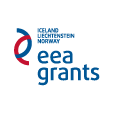 Министерство на икономиката и енергетиката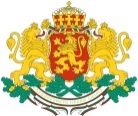 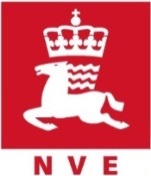 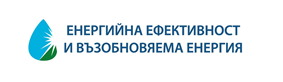 Министерство на икономиката и енергетиката Министерство на икономиката и енергетикатаДата ________/ _________ / ______Име и фамилия__________________________Подпис__________________________Министерство на икономиката и енергетикатаДата ________/ _________ / ______Име и фамилия__________________________Подпис__________________________Министерство на икономиката и енергетикатаДата ________/ _________ / ______Име и фамилия__________________________Подпис__________________________Министерство на икономиката и енергетикатаДата ________/ _________ / ______Име и фамилия__________________________Подпис__________________________Министерство на икономиката и енергетикатаДата ________/ _________ / ______Име и фамилия__________________________Подпис__________________________Министерство на икономиката и енергетиката